2021年 の持ち物４つの１、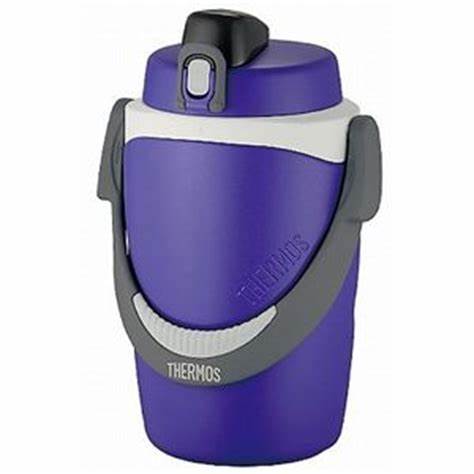 いはきめのをしましょう。２、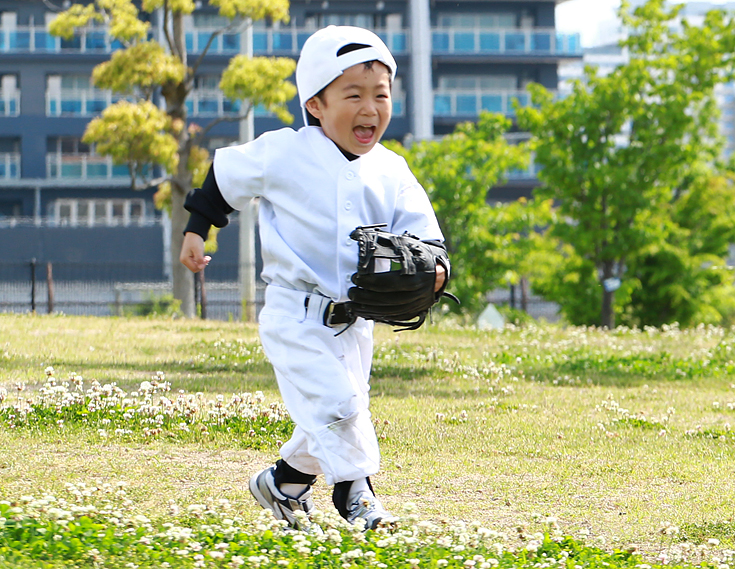 しをるカラーがベスト。くてすぐくどものスポーツキャップがあります。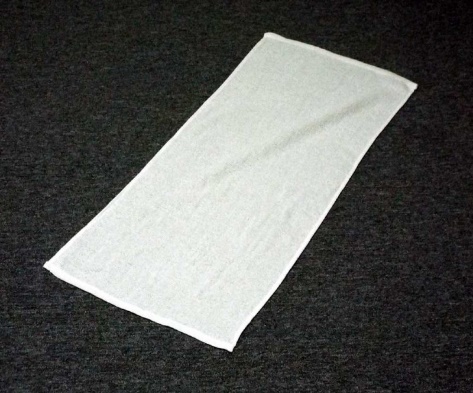 ３、タオルかとつタオル。でもいといますがならばしをるも。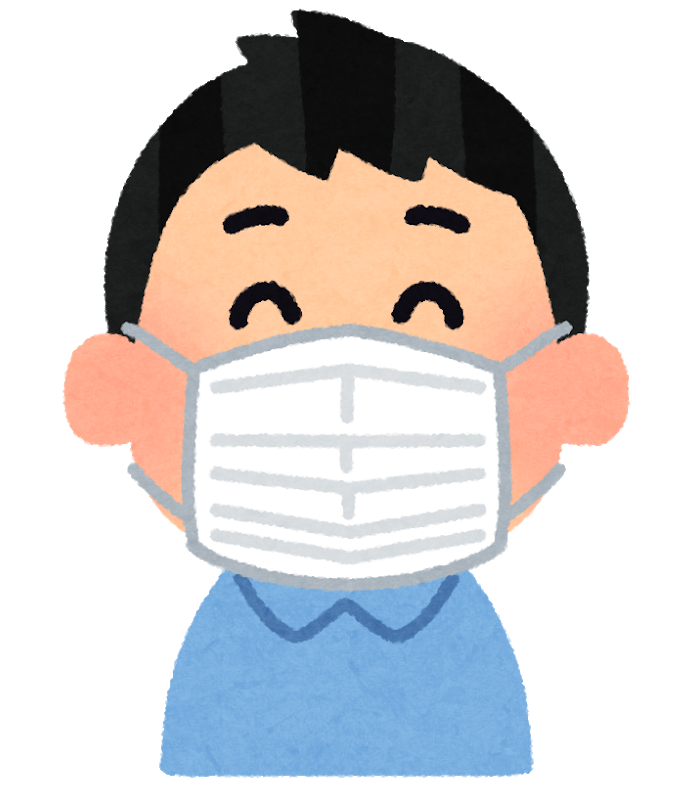 ４、マスクははずします。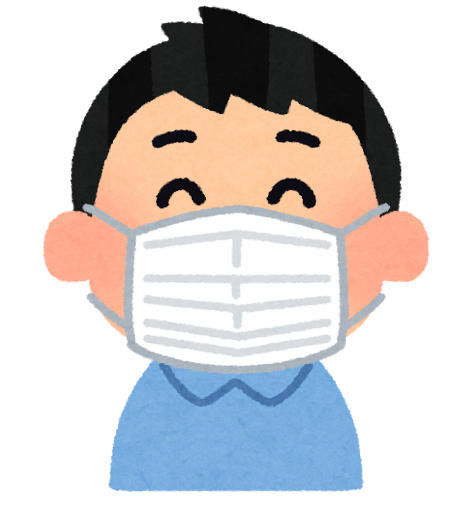 